Notes on Roman CivilizationI.  The Roman Republic A.  Rome began as a ________________________ that was heavily influenced by ________________ culture.B.  By 509 B.C., Rome was ruled by elected _________________ who served in the Roman Republic 1.  During the Republic, Rome expanded by defeating __________________________ in the Punic Wars & later under generals like _________________________________ 2.  But, the Republic weakened due to corruption, ___________________________, & the assassination of Julius Caesar in 44 B.C.II.  The Roman Empire A.  After Caesar’s __________________________, Rome became an empire ruled by the Emperor __________________________ B.  Under Augustus, Rome entered an era of ____________ & __________________ known as the  Pax Romana C.  After 207 years of prosperity during the _________________________________, the Empire began to decline & was conquered in 476 A.D. III.  The Decline of the Roman Empire A. The Fall of the Roman Empire happened in 3 major stages:	1.  An era of decline due to internal problems within Rome a.  The Romans experienced _____________________ problemsi.  The empire was too ___________ for one emperor to control ii.  Emperors after the Pax Romana were _______________ iii.  Citizens experienced a loss of confidence, patriotism, & _____________ to the Roman gov’t b.  The Romans experienced ______________________ problemsi.  Outside groups  disrupted _______________ ii.  Poor harvests led to ______________ shortages iii.  Rome had a trade imbalance (they _____________________ more than they produced) iv.  The gov’t raised ________________ & printed new coins which led to __________________.v.  The economic decline left many Romans _________________ c.  The Romans experienced _______________________ problemsi.  Germanic tribes outside Rome were gaining strength ii.  The Roman military was growing weak: __________________ were challenging the authority of the emperors iii.  To save __________, Romans hired foreign soldiers but these “___________________________” were not loyal to Rome IV.  The Classical Era A. The civilizations of the ______________________ Era produced important achievements that are still used today B.  The combination of Greek & Roman achievements are known as ________________________  culture 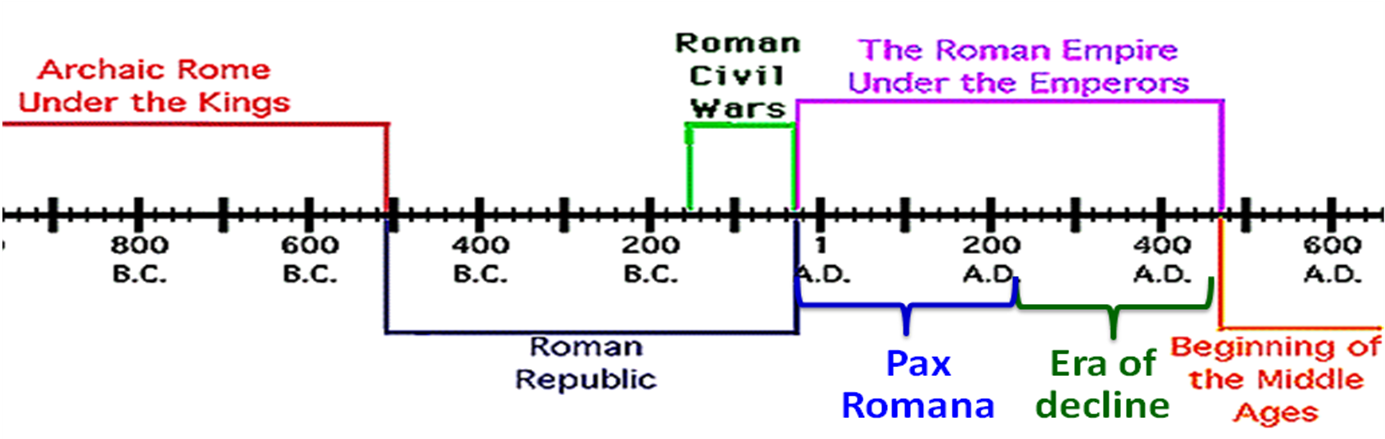 Journal Answers